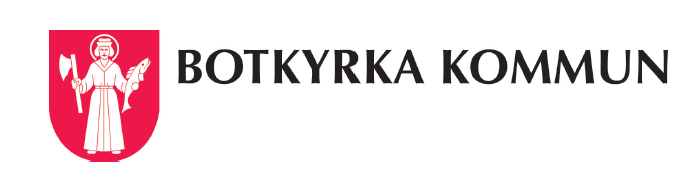 Ansökan om nyttoparkeringstillstånd för  Mobila matförsäljningsställen – Food Trucks, i Botkyrka Kommun Lämnade uppgifter kommer att databehandlas.  ............................................................................................................................................................................................................. Datum 	Underskrift av firmatecknare eller annan behörig Ansökan skickas till: Botkyrka kommun	                                                                   e-post: Samhällsbyggnadsförvaltningen 	 markupplatelse@botkyrka.se  	 Stadsmiljöenheten	                                                                   Info:147 85  Tumba			  www.botkyrka.se/foodtrucks  	 	 Företag Organisationsnummer Företagets kontaktperson Food Truckens benämning  Adress e-postadress Postadress Telefon Fakturaadress (om annan än adressen ovan) Fakturareferens Fordonets regnr 	Fabrikat/modell       	      Ägare Beskriv kortfattat hur fordonet är utrustat: ..........................................................................................................................................................................................................................................................Minst två bilder ska bifogas ansökan som visar fordonet såväl från utsidan som inifrån. Beskriv kortfattat hur fordonet är utrustat: ..........................................................................................................................................................................................................................................................Minst två bilder ska bifogas ansökan som visar fordonet såväl från utsidan som inifrån. Beskriv vilken typ av mat som kommer att säljas: Beskriv vilken typ av mat som kommer att säljas: Villkor och begränsningar se bilaga 1 Villkor och begränsningar se bilaga 1 